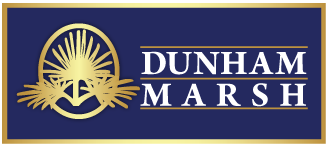 Clubroom Reservation RequestName(s): 													Address: 													Phone:					  Email:							The Clubroom is Available for Rental Daily Between the Hours of 8 a.m and 10 p.mRequested Date: 							Number of Guests (Limited to 20 on weekends):					Start Time					   End Time:					Comments:													
The Member requesting a reservation at the Clubroom shall be solely responsible for cleaning up at the end of their reservation and for damage done by anyone attending during the time they have reserved the facility. To be eligible to rent the Clubroom, Members must be current on all HOA dues at the time of the proposed reservation date.

Weekend Clubroom reservations are limited to 20 guests.

The following deposits and fees must be received at least three (3) days prior to the reservation date:
$150 Damage Deposit ($300 for approved parties of more than twenty guests)
$40 Cleaning Deposit
$50 Rental Fee

All payments should be made payable to "Dunham Marsh HOA" and mailed to P.O. Box 1053, Richmond Hill, GA 31324.By initialing here 	  	   , I acknowledge that I have reviewed a complete copy of the POOL CLUB RULES AND REGULATIONS. I also acknowledge that I am responsible for compliance with these rules by my family and guests.  